SERVIÇO PÚBLICO FEDERALMINISTÉRIO DA EDUCAÇÃOUNIVERSIDADE FEDERAL DE SERGIPEGABINETE DO REITORPORTARIA Nº 0781   DE  08   DE      JUNHO    DE 2016Aprova Laudo Técnico Ambiental do Campus da SaúdeProfessor João Cardoso Nascimento Júnior e define os Adicionais de Insalubridade e Periculosidade.O REITOR DA UNIVERSIDADE FEDERAL DE SERGIPE, no uso de suas atribuições legais e considerando:O que determina os Art. 68 a 72 da Lei nº 8.112/1990;O que consta das Normas Regulamentadoras nºs 15 e 16 aprovadas pela Portaria nº 3.214/1978 do Ministério do Trabalho e Emprego;O que determina a Orientação Normativa nº 06/2013 da Secretaria de Gestão Pública do Ministério do Planejamento, Orçamento e Gestão;O que consta dos Laudos Técnicos das condições de trabalho anexo ao processo nº 23113.010884/2016-12;r e s o l v e:Art. 1º - Aprovar os laudos técnicos dos ambientes relacionados ao Campus da Saúde Professor João Cardoso Nascimento Júnior e definir os adicionais de insalubridade ou periculosidade devidos aos ocupantes dos cargos que exercerem atividades nos diversos ambientes deste Campus na forma do Anexo desta Portaria.Art. 2º - É de responsabilidade do gestor da unidade da área administrativa informar a área de Gestão de Pessoas quando houver alteração de riscos, para que seja providenciada a adequação e reenquadramento mediante a elaboração de novo laudo.Art. 3º - Os efeitos desta Portaria se aplicam aos requerimentos pendentes e formulados anteriormente a esta, observando-se a data do pedido e o devido enquadramento.Art. 4º - Esta portaria entra em vigor nesta data, devendo ser publicada no Boletim Interno de Serviço desta Universidade.PUBLIQUE-SE, DÊ-SE CIÊNCIA E CUMPRA-SE.Prof. Dr. Angelo Roberto AntoniolliReitorObservação: Para todos os cargos Administrativos bem como para os Grupos Homogêneos de Exposição previstos para o atendimento das necessidades do Campus da Saúde. Este anexo é o resumo dos laudos atualizados produzidos e consensados pela Comissão de Insalubridade datados, assinados e entregues a PROGEP em 08 de abril de 2016.Localidade: Hospital UniversitárioLocalidade: Hospital UniversitárioLocalidade: Hospital UniversitárioLocalidade: Hospital UniversitárioLocalidade: Hospital UniversitárioLocalidade: Hospital UniversitárioLocalidade: Hospital UniversitárioLocalidade: Hospital UniversitárioUnidadeLotaçãoCargoInsalubridade/Classe de RiscoPericulosidade / Enquadramento pelo anexoIrradiação ionizanteGratificação por trabalhos com raios -X ou substancias RadioativasOBSAdministraçãoUnidade de registros e controle de pessoasAux. em Adm.NãoNãoNãoAdministraçãoUnidade de registros e controle de pessoasAdministradorNãoNãoNãoAdministraçãoDivisão adm. FinanceiraContadorNãoNãoNãoAdministraçãoDivisão adm. FinanceiraAssist. Em adm.NãoNãoNãoAdministraçãoDivisão adm. FinanceiraAtendente de consult. - ÁreaNãoNãoNãoAdministraçãoDivisão adm. FinanceiraSecretário executivoNãoNãoNãoAdministraçãoUnidade de contas médicas, Faturamento e ControleEnfermeiroNãoNãoNãoAdministraçãoUnidade de contabilidadeTec. em contabilidadeNãoNãoNãoAdministraçãoUnidade de contabilidadecontadorNãoNãoNãoAdministraçãoAssessoriaEconomistaNãoNãoNãoAdministraçãoAssessoriaAux. em AdministraçãoNãoNãoNãoAdministraçãoLicitaçãoAssistente em administraçãoNãoNãoNãoBiblioteca da saúdeBisauBibliotecário-documentalistaNãoNãoNãoBiblioteca da saúdeBisauAssist. em Adm.NãoNãoNãoServiços de gestão de processos e tecnologia da informaçãoSGPTIAnalista de tecnologia da informaçãoNãoNãoNãoServiços de gestão de processos e tecnologia da informaçãoSGPTIProf. do Magistério superiorNãoNãoNãoTérreoDiretoriasMédico - áreaNãoNãoNãoTérreoDiretoriasEconomistaNãoNãoNãoTérreoDiretoriasProf. magistério superiorNãoNãoNãoTérreoNutriçãoNutricionista - habilitaçãoNãoNãoNãoTérreoNutriçãoTec. em nutrição e dietéticaNãoNãoNãoTérreoNutriçãoAux. de nutrição e dietética.NãoNãoNãoTérreoNutriçãoCozinheiroNãoNãoNãoTérreoNutriçãoAux. de cozinhaNãoNãoNãoTérreoLavanderiaEnfermeiro - áreaNãoNãoNãoTérreoAdmissão e internaçãoEnfermeiro - áreaNãoNãoNãoTérreoAdmissão e internaçãoAux. em administraçãoNãoNãoNãoTérreoFarmáciaAux. de farmáciaNãoNãoNãoTérreoFarmáciaFarmáceuticoNãoNãoNãoTérreoFarmáciaAlmoxarifeNãoNãoNãoTérreoFarmáciaAssist. em Adm.NãoNãoNãoLaboratório de análises clínicasHematologia, imunologia, microbiologia, bioquímica, parasitologia, uranálise, hormônios.Tec. de laboratório - área10% / BiológicoNãoNãoLaboratório de análises clínicasHematologia, imunologia, microbiologia, bioquímica, parasitologia, uranálise, hormônios.Farmacêutico - bioquímico10% / BiológicoNãoNãoLaboratório de análises clínicasHematologia, imunologia, microbiologia, bioquímica, parasitologia, uranálise, hormônios.Farmacêutico - habilitação10% / BiológicoNãoNãoLaboratório de análises clínicasHematologia, imunologia, microbiologia, bioquímica, parasitologia, uranálise, hormônios.Tec. de laboratório - área10% / BiológicoNãoNãoLaboratório de análises clínicasHematologia, imunologia, microbiologia, bioquímica, parasitologia, uranálise, hormônios.Farmacêutico - bioquímico10% / BiológicoNãoNãoLaboratório de análises clínicasHematologia, imunologia, microbiologia, bioquímica, parasitologia, uranálise, hormônios.Farmacêutico – Habilitação10% / BiológicoNãoNão1º AndarCentro de material e esterilização - CME - Área suja e limpaAux. de Enfermagem10% / BiológicoNãoNão1º AndarCentro de material e esterilização - CME - Área suja e limpaEnfermeiro - área10% / BiológicoNãoNão1º AndarComissão de controle de infecção hospitalarEnfermeiro - área10% / BiológicoNãoNão1º AndarGerencia de riscoMédico - área10% / BiológicoNãoNão1º AndarVigilância epidemiológicaTécnico em Enfermagem10% / BiológicoNãoNão1º AndarCentro CirúrgicoEnfermeiro - área20% / Químico10% / BiológicoNãoNão1º AndarCentro CirúrgicoMédico - área20% / Químico10% / BiológicoNãoNão1º AndarCentro CirúrgicoTec. em Enfermagem20% / Químico10% / BiológicoNãoNão1º AndarCentro CirúrgicoAux. de Enfermagem20% / Químico10% / BiológicoNãoNão1º AndarClínica PediátricaEnfermeiro - área10% / BiológicoNãoNão1º AndarClínica PediátricaMédico - área10% / BiológicoNãoNão1º AndarClínica PediátricaTec. em Enfermagem10% / BiológicoNãoNão1º AndarClínica PediátricaAux. de Enfermagem10% / BiológicoNâoNão1º AndarClínica PsiquiátricaEnfermeiro – área10% / BiológicoNãoNão AplicaNão Aplica1º AndarClínica PsiquiátricaMédico – área10% / BiológicoNãoNão AplicaNão Aplica1º AndarClínica PsiquiátricaAuxiliar de Enfermagem10% / BiológicoNãoNão AplicaNão Aplica2º AndarClínica Cirúrgica IEnfermeiro – área10% / BiológicoNãoNão AplicaNão Aplica2º AndarClínica Cirúrgica IMédico – área10% / BiológicoNãoNão AplicaNão Aplica2º AndarClínica Cirúrgica IAuxiliar de Enfermagem10% / BiológicoNãoNão AplicaNão Aplica2º AndarClínica Cirúrgica ITécnico em Enfermagem10% / BiológicoNãoNão AplicaNão Aplica2º AndarClínica Cirúrgica IIEnfermeiro – área10% / BiológicoNãoNão AplicaNão Aplica2º AndarClínica Cirúrgica IIMédico – área10% / BiológicoNãoNão AplicaNão Aplica2º AndarClínica Cirúrgica IIAuxiliar de Enfermagem10% / BiológicoNãoNão AplicaNão Aplica2º AndarClínica Cirúrgica IITécnico em Enfermagem10% / BiológicoNãoNão AplicaNão Aplica2º AndarUnidade de Terapia Intensiva - UTITécnico em Enfermagem10% / BiológicoNãoNão AplicaNão Aplica2º AndarUnidade de Terapia Intensiva - UTIMédico – área10% / BiológicoNãoNão AplicaNão Aplica2º AndarUnidade de Terapia Intensiva - UTIEnfermeiro – área10% / BiológicoNãoNão AplicaNão Aplica2º AndarUnidade de Terapia Intensiva - UTIAuxiliar de Enfermagem10% / BiológicoNãoNão AplicaNão Aplica3º AndarClínica Médica IEnfermeiro – área10% / BiológicoNãoNão AplicaNão Aplica3º AndarClínica Médica IMédico – área10% / BiológicoNãoNão AplicaNão Aplica3º AndarClínica Médica IAuxiliar de Enfermagem10% / BiológicoNãoNão AplicaNão Aplica3º AndarClínica Médica ITécnico em Enfermagem10% / BiológicoNãoNão AplicaNão Aplica3º AndarClínica Médica II - InfectologiaEnfermeiro – área20% / BiológicoNãoNão AplicaNão Aplica3º AndarClínica Médica II - InfectologiaMédico – área20% / BiológicoNãoNão AplicaNão Aplica3º AndarClínica Médica II - InfectologiaAuxiliar de Enfermagem20% / BiológicoNãoNão AplicaNão Aplica3º AndarClínica Médica II - InfectologiaTécnico em Enfermagem20% / BiológicoNãoNão AplicaNão AplicaPatologiaMacroscopia / Microscopia / Sala de ColoraçãoTécnico de Laboratório – área20% / Químico10% /BiológicoNãoNão AplicaNão AplicaPatologiaMacroscopia / Microscopia / Sala de ColoraçãoMédico – área20% / Químico10% /BiológicoNãoNão AplicaNão AplicaUnidade de Imagem e Métodos Gráficos (UIMG)Radiologia / Tomografia / MamografiaTécnico em Radiologia10% / Físico 10% / biológicoNãoDe acordo com art.7 da O.N -6 requer laudo específico por comissão específica. Portanto, uma resposta será apresentada em trabalhos futuros.10% Unidade de Imagem e Métodos Gráficos (UIMG)Radiologia / Tomografia / MamografiaTécnico de Laboratório – área10% / biológicoNãoDe acordo com art.7 da O.N -6 requer laudo específico por comissão específica. Portanto, uma resposta será apresentada em trabalhos futuros.Será elaborado laudo posterior.Unidade de Imagem e Métodos Gráficos (UIMG)Radiologia / Tomografia / MamografiaMédico – área10% / biológicoNãoDe acordo com art.7 da O.N -6 requer laudo específico por comissão específica. Portanto, uma resposta será apresentada em trabalhos futuros.Será elaborado laudo posterior.Unidade de Imagem e Métodos Gráficos (UIMG)Radiologia / Tomografia / MamografiaEnfermeiro - área10% / biológicoNãoDe acordo com art.7 da O.N -6 requer laudo específico por comissão específica. Portanto, uma resposta será apresentada em trabalhos futuros.Será elaborado laudo posterior.Unidade de Imagem e Métodos Gráficos (UIMG)Radiologia / Tomografia / MamografiaTécnico em Enfermagem10% / biológicoNãoDe acordo com art.7 da O.N -6 requer laudo específico por comissão específica. Portanto, uma resposta será apresentada em trabalhos futuros.Será elaborado laudo posterior.Unidade de Imagem e Métodos Gráficos (UIMG)Radiologia / Tomografia / MamografiaAuxiliar de Enfermagem10% / biológicoNãoDe acordo com art.7 da O.N -6 requer laudo específico por comissão específica. Portanto, uma resposta será apresentada em trabalhos futuros.Será elaborado laudo posterior.Unidade de Imagens e Métodos GráficosEletrocardiograma / Teste Ergométrico / Ultrassonografia / Espirometria / EndoscopiaMédico – área10% / BiológicoNãoNão AplicaNão AplicaUnidade de Imagens e Métodos GráficosEletrocardiograma / Teste Ergométrico / Ultrassonografia / Espirometria / EndoscopiaTécnico em Enfermagem10% / BiológicoNãoNão AplicaNão AplicaUnidade de Imagens e Métodos GráficosEletrocardiograma / Teste Ergométrico / Ultrassonografia / Espirometria / EndoscopiaEnfermeiro - área10% / BiológicoNãoNão AplicaNão AplicaUnidade de Serviço AmbulatorialSOSTEnfermeiro do Trabalho10% / BiológicoNãoNão AplicaNão AplicaUnidade de Serviço AmbulatorialPsicologia / Serviço SocialAssistente Social10% / BiológicoNãoNão AplicaNão AplicaUnidade de Serviço AmbulatorialPsicologia / Serviço SocialPsicólogo - área10% / BiológicoNãoNão AplicaNão AplicaUnidade de Serviço AmbulatorialAmbulatório de CicatrizaçãoEnfermeiro – área10% / BiológicoNãoNão AplicaNão AplicaUnidade de Serviço AmbulatorialAmbulatório de CicatrizaçãoAuxiliar de Enfermagem10% / BiológicoNãoNão AplicaNão AplicaUnidade de Serviço AmbulatorialAmbulatório de CicatrizaçãoTécnico em Enfermagem10% / BiológicoNãoNão AplicaNão AplicaUnidade de Serviço AmbulatorialAmbulatório de CicatrizaçãoMédico - área10% / BiológicoNãoNão AplicaNão AplicaUnidade de Serviço AmbulatorialClínica Médica I - IIMédico – área10% / BiológicoNãoNão AplicaNão AplicaUnidade de Serviço AmbulatorialClínica Médica I - IIAuxiliar de Enfermagem10% / BiológicoNãoNão AplicaNão AplicaUnidade de Serviço AmbulatorialClínica Médica I - IITécnico em Enfermagem10% / BiológicoNãoNão AplicaNão AplicaUnidade de Serviço AmbulatorialClínica Médica I - IIEnfermeiro - área10% / BiológicoNãoNão AplicaNão AplicaUnidade de Serviço AmbulatorialClínica Médica IIFarmacêuticoNãoNãoNão AplicaNão AplicaUnidade de Serviço AmbulatorialOdontologiaOdontólogo10% / BiológicoNãoNão AplicaNão AplicaUnidade de Serviço AmbulatorialClínica CirúrgicaEnfermeiro – área10% / BiológicoNãoNão AplicaNão AplicaUnidade de Serviço AmbulatorialClínica CirúrgicaTécnico em Enfermagem10% / BiológicoNãoNão AplicaNão AplicaUnidade de Serviço AmbulatorialClínica CirúrgicaAuxiliar de Enfermagem10% / BiológicoNãoNão AplicaNão AplicaUnidade de Serviço AmbulatorialClínica CirúrgicaMédico - área10% / BiológicoNãoNão AplicaNão AplicaUnidade de Serviço AmbulatorialPediatriaEnfermeiro – área10% / BiológicoNãoNão AplicaNão AplicaUnidade de Serviço AmbulatorialPediatriaTécnico em Enfermagem10% / BiológicoNãoNão AplicaNão AplicaUnidade de Serviço AmbulatorialPediatriaAuxiliar de Enfermagem10% / BiológicoNãoNão AplicaNão AplicaUnidade de Serviço AmbulatorialPediatriaMédico - área10% / BiológicoNãoNão AplicaNão AplicaUnidade de Serviço AmbulatorialPsicologiaPsicólogo – Área10% / BiológicoNãoUnidade de Serviço AmbulatorialNutriçãoNutricionista – HabilitaçãoNãoNãoUnidade de Serviço AmbulatorialCurativo/CicatrizaçãoEnfermeiro - Área10% / BiológicoNãoUnidade de Serviço AmbulatorialCurativo/CicatrizaçãoTécnico em Enfermagem10% / BiológicoNãoCentral de PesquisaBiomédicaMédico –Área10% / BiológicoNãoCentral de PesquisaBiomédicaAuxiliar deEnfermagem10% / BiológicoNãoCentral de PesquisaBiomédicaTécnico emEnfermagem10% / BiológicoNãoCentral de PesquisaBiomédicaEnfermeiro –Área10% / BiológicoNãoCentral de PesquisaNutriçãoNutricionista –Habilitação10% / BiológicoNãoCentral de PesquisaPsicologiaPsicólogo –Área10% / BiológicoNãoCentral de PesquisaFonoaudiologiaFonoaudiólogo10%  / BiológicoNãoCentro de Reabilitação em HanseníaseDermatologiaMédico –Área10% / BiológicoNãoCentro de Reabilitação em HanseníaseDermatologiaEnfermeiro-Área10% / BiológicoNãoCentro de Reabilitação em HanseníaseDermatologiaTécnico emEnfermagem10% / BiológicoNãoCentro de Reabilitação em HanseníaseDermatologiaAuxiliar emEnfermagem10% / BiológicoNãoCentro de Reabilitação em HanseníaseFisioterapiaTécnico deLaboratório -Área10% / BiológicoNãoCentro de Reabilitação em HanseníaseFisioterapiaFisioterapeuta10% / BiológicoNãoCentro de Reabilitação em HanseníaseAdministração do Ambulatório/ RecepçãoAssistente em AdministraçãoNãoNãoCentro de Reabilitação em HanseníaseAdministração do Ambulatório/ RecepçãoAtendente de Consultório-ÁreaNãoNãoCentro de Reabilitação em HanseníaseAdministração do Ambulatório/ RecepçãoAuxiliar emAdministraçãoNãoNãoAgencia TransfuncionalBanco de SangueEnfermeiro –Área10% / BiológicoNãoAgencia TransfuncionalBanco de SangueTécnico emenfermagem10% / BiológicoNãoManutenção PredialChefia da Divisão de Logística e InfraestruturaTécnico em Agropecuária10% / FísicoNãoManutenção PredialCarpintaria/ MarcenariaCarpinteiroNãoNãoManutenção PredialCarpintaria/ MarcenariaMarceneiroNãoNãoManutenção PredialElétricaEletricista10%  / Químico10%  / eletricidade (anexo IV)O laudo faz referencia ao eletricista terceirizadoManutenção PredialElétricaAuxiliar deEletricista10%  / Químico10%  / eletricidade (anexo IV)Manutenção PredialCaldeiraContramestre-OficioNãoNãoManutenção PredialCaldeiraOperador deCaldeiraNãoNãoManutenção PredialObrasServente deObrasNãoNãoManutenção PredialSoldaMontador –Soldador10% / FísicoNãoManutenção PredialEletrônicaTécnico em EletrônicaNãoNãoManutenção PredialHidráulicaBombeiro hidráulico20% / BiológicoNãoCCBS- HUSala de Chefia- HUProfessor do Magistério SuperiorNãoNãoNão AplicaNão Aplica***CCBS- HUSala de Chefia- HUAssistente em AdministraçãoNãoNãoNão AplicaNão AplicaCCBS- HUBiblioteca Assistente em AdministraçãoNão NãoNão AplicaNão AplicaCCBS- HUBiblioteca Bibliotecário- Documentalista Não NãoNão AplicaNão AplicaCCBS HU- Departamento de Fisioterapia Secretaria Professor do Magistério SuperiorNão NãoNão AplicaNão AplicaCCBS HU- Departamento de Fisioterapia Sala da Chefia Assistente em AdministraçãoNão NãoNão AplicaNão AplicaCCBS HU- Departamento de Fisioterapia Ambulatório Professor do Magistério Superior10% BiológicoNãoNão AplicaNão AplicaCCBS HU- Departamento de Fisioterapia Ambulatório Fisioterapeuta 10% BiológicoNãoNão AplicaNão AplicaCCBS HU- Departamento de Medicina Secretaria Auxiliar em Administração NãoNãoNão AplicaNão AplicaCCBS HU- Departamento de Medicina Secretaria Operador de Maquina CopiadoraNãoNãoNão AplicaNão AplicaCCBS HU- Departamento de Medicina Sala de Chefia Professor do Magistério SuperiorNãoNãoNão AplicaNão AplicaCCBS HU- Departamento de Medicina Clinica Médica Professor do Magistério Superior10% BiológicoNãoNão AplicaNão AplicaCCBS HU- Departamento de Medicina Clinica PediatraProfessor do Magistério Superior10% BiológicoNãoNão AplicaNão AplicaCCBS HU- Departamento de Medicina Clinica CirúrgicaProfessor do Magistério Superior10% BiológicoNãoNão AplicaNão AplicaCCBS HU- Departamento de Medicina Clinica Ginecológica e ObstetraProfessor do Magistério Superior10% BiológicoNãoNão AplicaNão AplicaCCBS HU- Departamento de EnfermagemSecretaria Auxiliar em AdministraçãoNãoNãoNão AplicaNão AplicaCCBS HU- Departamento de EnfermagemSecretaria Técnico em EnfermagemNãoNãoNão AplicaNão AplicaCCBS HU- Departamento de EnfermagemSala da Chefia Professor do Magistério SuperiorNãoNãoNão AplicaNão AplicaCCBS HU- Departamento de EnfermagemColegiado de EnfermagemAuxiliar em AdministraçãoNãoNãoNão AplicaNão AplicaCCBS HU- Departamento de EnfermagemColegiado de EnfermagemProfessor do Magistério SuperiorNãoNãoNão AplicaNão AplicaCCBS HU- Departamento de EnfermagemPós-Graduação em Enfermagem- CoordenaçãoProfessor do Magistério SuperiorNãoNãoNão AplicaNão AplicaCCBS HU- Departamento de EnfermagemLaboratório de Tecnologia Enfermagem Técnico em Enfermagem10% BiológicoNãoNão AplicaNão AplicaCCBS HU- Departamento de EnfermagemLaboratório de Tecnologia Enfermagem Professor do Magistério Superior10% BiológicoNãoNão AplicaNão AplicaCCBS HU- Departamento de EnfermagemAmbulatório de Enfermagem Técnico em Enfermagem10% BiológicoNãoNão AplicaNão AplicaCCBS HU- Departamento de EnfermagemAmbulatório de Enfermagem Professor do Magistério Superior10% BiológicoNãoNão AplicaNão AplicaCCBS HU- Laboratório de Pesquisa em NeurociênciasBiotério Auxiliar em Agropecuária 10% BiológicoNãoNão AplicaNão AplicaCCBS HU- Laboratório de Pesquisa em NeurociênciasSala de Pesquisa - BiotérioProfessor do Magistério Superior10% BiológicoNãoNão AplicaNão AplicaCCBS HU- PatologiaLaboratório de Biologia MolecularProfessor do Magistério Superior10% Biológico10% QuímicoNãoNão AplicaNão AplicaCCBS HU- Departamento de OdontologiaSecretaria Assistente em AdministraçãoNão NãoNão AplicaNão AplicaCCBS HU- Departamento de OdontologiaSala da ChefiaProfessor do Magistério SuperiorNão NãoNão AplicaNão AplicaCCBS HU- Departamento de OdontologiaPós- Graduação- CoordenaçãoProfessor do Magistério SuperiorNão NãoNão AplicaNão AplicaCCBS HU- Departamento de OdontologiaAmbulatório de Biologia Professor do Magistério Superior10% BiológicoNãoAguardando enquadramento  por comissão constituída para essa finalidade, tal como previsto no § 1° do Art. 7° da Orientação Normativa  N°. 6 /2013.Não AplicaCCBS HU- Departamento de OdontologiaAmbulatório de Biologia Técnico em Higiene Bucal10% BiológicoNãoNão AplicaCCBS HU- Departamento de OdontologiaAmbulatório de Biologia Auxiliar de Saúde Bucal10% BiológicoNãoNão AplicaCCBS HU- Departamento de OdontologiaManutenção - OdontologiaTécnico em Equipamento Médico Odontológico20% Biológico20% QuímicoNãoNão AplicaCCBS HU- Departamento de OdontologiaLaboratório de PróteseTécnico em Prótese DentariaNão NãoNão AplicaNão AplicaCCBS HU- Departamento de OdontologiaLaboratório de Patologia InvestigativaProfessor do Magistério Superior10% Biológico10% QuímicoNãoNão AplicaNão AplicaCCBS HU- Departamento de OdontologiaRadiologia - Odontologia Técnico em Higiene Dental10% Biológico10% FísicoNãoAguardando enquadramento  por comissão constituída para essa finalidade, tal como previsto no § 1° do Art. 7° da Orientação Normativa  N°. 6 /2013.Não AplicaCCBS HU- Departamento de OdontologiaSala de Esterelização- Odontologia Técnico em Enfermagem10% BiológicoNãoNão AplicaNão AplicaCCBS HU- Hospital UniversitárioPrograma de Pós -Graduação em Ciências da Saúde - SecretariaProfessor do Magistério SuperiorNão NãoNão AplicaNão AplicaCCBS HU- Hospital UniversitárioPrograma de Pós -Graduação em Ciências da Saúde - SecretariaAssistente em AdministraçãoNão NãoNão AplicaNão AplicaCCBS HU- Hospital UniversitárioPrograma de Pós -Graduação em Ciências da Saúde - SecretariaAtendente de Consultório- ÁreaNão NãoNão AplicaNão AplicaCCBS HU- Hospital UniversitárioLaboratório de Pesquisa em NeurociênciasProfessor do Magistério SuperiorNãoNãoNão AplicaNão AplicaCCBS HU- Hospital UniversitárioLaboratório de Investigação ClinicaProfessor do Magistério SuperiorNãoNãoNão AplicaNão AplicaCCBS HU- Hospital UniversitárioLaboratório de Tecnologia e Informação para SaúdeProfessor do Magistério SuperiorNãoNãoNão AplicaNão Aplica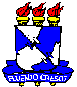 